ConjugaisonLe subjonctif présentSouligne les verbes conjugués au subjonctif présent.J'aimerais que nous écoutions ce disque. Il faut que vous gagniez le championnat de football. Je veux que tu enlèves ton manteau. Il est souhaitable que vous soyez à l'heure. Chaque matin, tu arrives à l'heure en classe. Je regrette que vous n'aimiez pas ces gâteaux. Il faut que Pierre soigne sa grippe dans son lit. Pierre soigne sa grippe dans son lit. Il faut que tu penses à acheter du pain. Il faut que j'achève ce travail pour midi. Je souhaite que vous ayez tous une bonne note à cet exercice. Il faut que vous finissiez avant la récréation. Finissez ce travail avant midi. Conjugue les verbes au subjonctif présent. 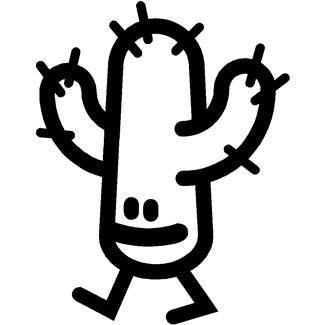  Je veux que tu (manger)   .   .   .   .   .   .   .   .   .   .   .   . ton potage. Il faut que tu (finir)   .   .   .   .   .   .   .   .   .   .   .  tes devoirs ce soir. Il vaut mieux que je (faire)   .   .   .   .   .   . mon travail tout de suite. Il est bon que tu te (reposer)   .   .   .   .   .   .   .   .   .   .   .   . un peu. Je souhaite que vous (parler)   .   .   .   .   .   .   .   .   .   .   .  plus bas. Je souhaite que tu (être)   .   .   .   .   .   .   .   .   .   .   .   .  . à l'heure. J'aimerais que tu (avoir)   .   .   .   .   .   .   .   .   .   .  une bonne note. Il faut que nous (faire)   .   .   .   .   .   .   .   .   attention en traversant. Je souhaite que les enfants (finir)   .   .   .   .   .   .   .   . leur dessert. Nous avons peur qu'elle ne (être)   .   .   .   .   .   .   .   . pas réveillée.ConjugaisonLe subjonctif présentSouligne les verbes conjugués au subjonctif présent et indique leur infinitif sur les pointillés. 			Nous voulons qu’il te fasse des excuses. -------------------------Alain leur a donné son adresse afin qu’ils aillent le voir. ------------------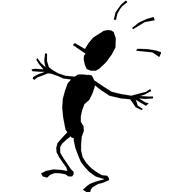 Je t’ouvre la porte afin que tu puisses entrer. ----------------------Pierre aimerait que tu lui écrives. ---------------------- Nous ne voulons pas que vous cueilliez les fleurs. -------------------------Mets ces verbes au subjonctif présent.	Transforme les phrases en t'inspirant de l'exemple.Exemple : 	Il reste dehors jusqu'au coucher du soleil.				Il reste dehors jusqu'à ce que le soleil se couche.Tu manges jusqu'à n'avoir plus faim.……………………………………………………………………………………………………………………………………………Le froid durera jusqu'au début du printemps.……………………………………………………………………………………………………………………………………………Je vais m'ennuyer jusqu'à ton retour.……………………………………………………………………………………………………………………………………………Complète ces phrases.Maman veut que __________________________________________Mes voisins aimeraient que __________________________________Marie range sa chambre afin que ______________________________Mes amis souhaitent que ____________________________________Monsieur Quentin aimerait que _______________________________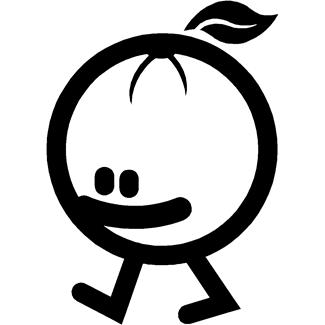 ConjugaisonLe subjonctif présentSouligne les verbes qui sont au présent du subjonctif. Nous voulons que tu apprennes à travailler seul, que tu sois autonome. Souhaitez-vous que nous partions maintenant et que nous passions vous prendre. Je crains que vous ne fassiez encore des erreurs et que vous oubliiez de relire votre lettre. Tu doutes encore qu’il réussisse sa préparation et qu’il ait ses examens. Note l’infinitif des verbes conjugués au présent du subjonctif : vivre, faire, pouvoir, mettre, aller, savoir, avoir, voir que j’aille : _______________________________________que tu saches : ____________________________________que nous vivions : ___________________________________qu’elle puisse : _____________________________________ qu’ils fassent : _____________________________________que vous mettiez : __________________________________ que nous voyions : ___________________________________que tu aies : _______________________________________ 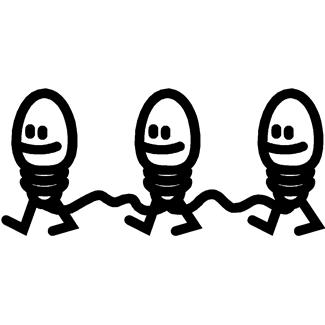 Conjugue les verbes entre parenthèses au présent du subjonctif. Il faut que nous (aller) acheter des timbres, puis que nous (envoyer) ce paquet. _______________________________________________________________________________________________________________________________________________________________________________________ Il est important que tu (savoir) ton numéro de téléphone et que tu (avoir) en tête ta nouvelle adresse. _______________________________________________________________________________________________________________________________________________________________________________________Pour bien présenter ton gâteau, il faut que tu (ajouter) de la crème et que tu (garnir) de sucre. _______________________________________________________________________________________________________________________________________________________________________________________ Il craint que nous ne (prendre) la première route à droite et que nous nous (perdre) dans la nouvelle ville. _______________________________________________________________________________________________________________________________________________________________________________________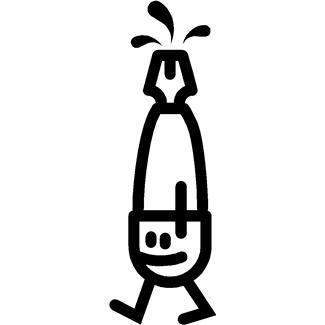 ConjugaisonLe subjonctif présentRecopie ces phrases en écrivant les verbes entre parenthèses au présent du subjonctif.Il faut que la purée (refroidir) avant que je (pouvoir) la goûter. __________________________________________________________________________________________________________________________ Il ne faut pas que tu (perdre) ce numéro de téléphone. __________________________________________________________________________________________________________________________ Il faut que Colin (remettre)le caddie en place. __________________________________________________________________________________________________________________________ 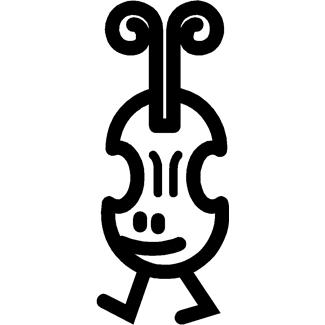 Il ne faut pas que les enfants (boire) du vin. __________________________________________________________________________________________________________________________ Il est rare qu’un homme (sauter) plus de 6 mètres avec une perche. __________________________________________________________________________________________________________________________ Il est dommage que les feuilles de cet arbre (jaunir). __________________________________________________________________________________________________________________________ Il faut que vous (ralentir) à l’entrée des villages. __________________________________________________________________________________________________________________________ Pour que les arbres (avoir) de beaux fruits, il faut qu’ils (être) taillés avec soin. __________________________________________________________________________________________________________________________ Le magazine que je (parcourir)me paraît intéressant. __________________________________________________________________________________________________________________________ 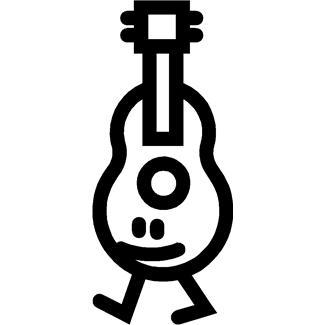 Nos parents regrettent parfois que nous (gaspiller) de la nourriture. __________________________________________________________________________________________________________________________Les masques qu’on (voir) dans la vitrine viennent d’Afrique. __________________________________________________________________________________________________________________________L’entraîneur tient à ce que vous (être) prêts pour le championnat. __________________________________________________________________________________________________________________________ Il faut que j’ (écrire) à mon correspondant. __________________________________________________________________________________________________________________________ Complète ces phrases avec les verbes suivants conjugués au présent du subjonctif : protéger – sourire – suffire – pleuvoir – lire – découper – saisir - mourir Il est souhaitable que la maîtresse de maison _______________________ en accueillant ses invités. Pour monter ce meuble, il faut que je ________________________ les instructions. Il n’est pas question que ce charmant village ________________________, faute d’habitants. S'il faut que tu ___________________________ ta chance. Il n’est pas évident qu’une couche de peinture _______________________. Je ne suis pas convaincue que vous _________________________ce carton. Ces tentures perdront leurs belles couleurs à moins que nous les ___________________________. Nous rentrerons à la maison avant qu’il ___________________________ .ConjugaisonLe subjonctif présentNote l’infinitif des verbes conjugués au présent du subjonctif.que j’écoute : _____________________________________ que tu sois: ______________________________________ 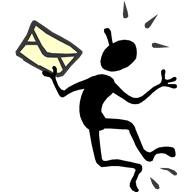 que nous puissions : ________________________________qu’elle veuille : ____________________________________ qu’ils aient : ______________________________________ que vous promettiez : _______________________________ que nous appuyions : ________________________________ que tu puisses : ___________________________________ Transforme ces phrases en remplaçant le pronom sujet souligné par le pronom entre parenthèses. Il faut que nous venions. (elle) _____________________________________________________________ Il faut que tu trouves la solution. (nous) _____________________________________________________________ Il faut que j’aille faire les courses. (elles) _____________________________________________________________ Il faut que nous partions maintenant. (tu) _____________________________________________________________ Il faut que je puisse rentrer. (elles) _____________________________________________________________ Réécris ces phrases en les faisant commencer par « il faut que ». Nous apprenons notre poème. Il faut que _____________________________________________________Elle réussit son examen de piano. Il faut que _____________________________________________________Je prends le métro à la station Miromesnil. Il faut que _____________________________________________________Ils savent le texte de leur pièce de théâtre. Il faut qu’______________________________________________________Vous venez nous voir. Il faut que _____________________________________________________Miriana a des lunettes pour la piscine. Il faut que _____________________________________________________Antoine et Lucien sont prudents. Il faut qu’______________________________________________________Léo et toi mangez des légumes. Il faut que _____________________________________________________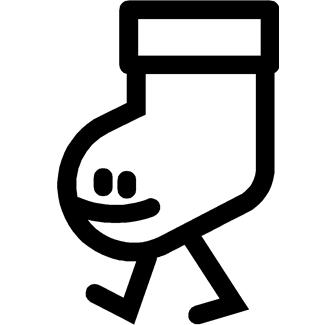 ConjugaisonLe subjonctif présentComplète les phrases.L'hôtesse demande que 	les passagers soient patients.					tu ………………………………………………………………………………………					je ………………………………………………………………………………………					le voyageur ………………………………………………………………………Maman désire que 	vous veniez pour les fêtes.					mon frère et moi ……………………………………………………………					ses enfants ………………………………………………………………………Nous ne pensons pas que  les enfants aient peur de rester seul.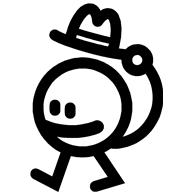 					  tu ………………………………………………………………………………………					  ton frère ………………………………………………………………………… Classe les verbes et expressions proposés en fonction des phrases.Vouloir – constater – affirmer – regretter – craindre – penser – remarquer – annoncer – attendre – demander.A : Je …………………………………………………………………………………………………… qu'il finisse de parler.B : Je …………………………………………………………………………………………………… qu'il finit de parler.Douteux – possible – évident – sûr – étrange – certain – probable – nécessaire – rare – incontestable – clair -  fréquent.A : Il est ……………………………………………………………………………………………………… qu'il comprenne tout  ce que je dis.B : Il est ………………………………………………………………………………………………………… qu'il comprend tout ce que je dis.Emploie le verbe proposé et indique le temps utilisés.Il souhaite que les élèves (pouvoir) …………………………………………………………… voir ce film.Il parle qu'il (savoir) ……………………………………………………………………………… le faire tout seul.Il apprend qu'il (pouvoir) ………………………………………………………………… sortir avant l'heure.Il jure qu'il (venir) …………………………………………………………… la semaine prochaine.Il espère que Jacques (être) ……………………………………………………… guéri.Il soutient qu'il (comprendre) ………………………………………………………………… tout cela.Ils demandent que tous (être) …………………………………………………………………… présents.Il attend que les autres (venir) …………………………………………………………………………… .Termine les phrases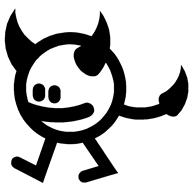 Il viendra ? Il est possible qu'il ……………………………………………Il le fera ? Il est urgent qu'il …………………………………………………Il n'est pas encore là ? Il est surprenant qu'il …………………………………………………………………Il peut sortir ? Il est admis qu'il ……………………………………………………………Il est tombé ? Il est dommage qu'il …………………………………………………………Il répondra ? Il est nécessaire qu'il …………………………………………………………ConjugaisonLe subjonctif présentComplète les phrasesIl faut, ce soir, que 	nous finissions notre travail.					vous ………………………………………………………………………					Pierre et Marc ……………………………………………………Il est préférable que 	vous compreniez la langue anglaise. 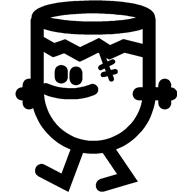 				        	tu ………………………………………………………………………				         	tes amis ……………………………………………………………Elles craignent que 	 leurs amis repartent trop vite.					tu …………………………………………………………………………					ton père ………………………………………………………………Conjugue les verbes.Il est souhaitable que le témoin …………………………………………………………… (reconnaitre) l'agresseur.La loi exige que nous (bâtir) ……………………………………………… notre ville dans l'alignement.Napoléon voulait que son armée (envahir) …………………………………………… la Russie.Tu veux que je (dire) …………………………………… à ma sœur que tu lui téléphoneras.Je doute que tu (comprendre) …………………………………… mon désarroi.Tes grands-parents aiment que vous (venir) ………………………………………… chez eux.Relie correctement.Je veux que 		0		0 nous avons une longue route à faire.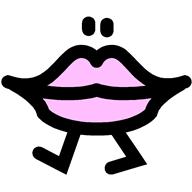 Il dit 			0		0 nous ayons un nouvelle voiture.Il sait que 		0		0 vous partiez de bonne heure.Il demande que 	0		0 ils viennent s'asseoir près de lui.Il faut que 		0		0 vous venez de loin.Il espère que 		0		0 les enfants n'auront pas peu du lionceau.Complète en écrivant correctement le verbe. Je sais que 		mon frère a gagné la course.Je désire que 		………………………………………………………………………………………………………………Je suis sûre que 	………………………………………………………………………………………………………………Je doute que 		………………………………………………………………………………………………………………Je sais que 		nous avons le premier prix.Je suis ravi que 	………………………………………………………………………………………………………………Je pense que 		………………………………………………………………………………………………………………J'attends que 		………………………………………………………………………………………………………………Fais une seule phrase en choisissant l'indicatif ou le subjonctif.Annie désire quelque chose. Jacques prendra du café.………………………………………………………………………………………………………………………………………………………Elle sait quelque chose. Il sortira ce soir.………………………………………………………………………………………………………………………………………………………Tu regrettes quelque chose. Tes amis partiront et reviendrons demain.………………………………………………………………………………………………………………………………………………………ConjugaisonLe subjonctif présentIndique si le verbe souligné est à l'indicatif (I) ou au subjonctif (S)Je ne veux pas que tu joues (………) avec le feu. Je trouve que tu joues (………) bien au ballon. Je désire que tu chantes (………). J'aime bien les chansons que tu chantes (………). Pourvu qu'il ne pleure (………) pas ! Son grand frère éteint la lumière dès qu'il ne pleure (………) plus. Complète par un verbe à l'indicatif (présent ou futur)  ou par un verbe au subjonctif présent.Exemple : je pense qu'il (venir) viendra ce soir. Je souhaite qu'il (venir) vienne.J'ai acheté une maison qui me (plaire) ……………………………………… . Je désire une maison qui me (plaire) ……………………………………… .Je pense qu'il (être) ……………………………… à l'heure. Je veux qu'il (être) ……………………………………………… à l'heure. Les campeurs pensent que les vacances (être) ………………………………………… agréables. Je souhaite que les vacances (être) ………………………………………………………… agréables.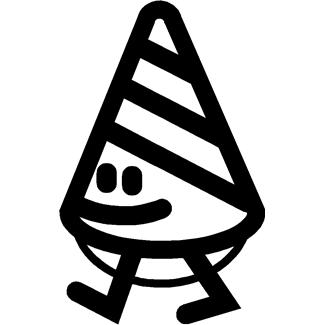 Mets le premier verbe de chaque phrase à la forme négative.Exemple : je crois qu'il vient -> je ne crois pas qu'il vienne.Je pense qu'il est revenu -> ……………………………………………………………………………………………………………………………………………Je crois que vous réussirez votre permis -> ………………………………………………………………………………………………………………………………………………Il est certain que l'eau est potable. -> ………………………………………………………………………………………………………………………………………………Je crois que j'ai eu une bonne note.-> ………………………………………………………………………………………………………………………………………………Complètent les verbes rire et dire à toutes les personnes du subjonctif.Rire						direComplète avec le verbe être ou le verbe avoir correctement conjugué.Je sais que tu …………………… adroit mais je veux que tu …………………… prudent. Nous ……………………………… peu d'argent et je crains que nous n'en ……………………………… pas assez pour vivre.Ils ………………………………… beaucoup travaillé; pourvu qu'ils …………………………… le succès qu'ils méritent.Mon ami n'………………………………… pas encore là, pourvu qu'il ne lui soit rien arrivé.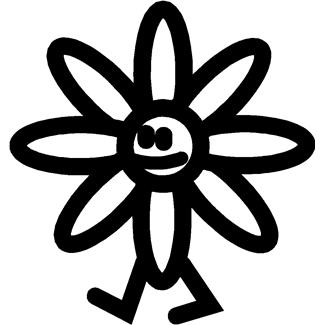 Etreque jeque vousque tuqu’ilsParlerque nousqu’ellequ’ellesque jeEcrireque vousqu’ilque tuque nousPrendrequ’ilqu’ilsque tuque nousAvoirque jeque vousque tuqu’ilsFinirque nousqu’ellequ’ellesque jeVenirque vousqu’ilque tuque nous